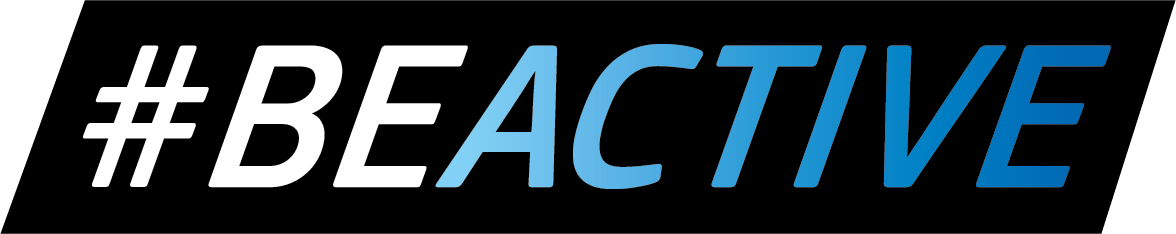 Dichiarazione sostitutiva della qualità di Legale Rappresentante(D.P.R. 28.12.2000, n. 445, ART. 46)Il/l a sottoscritto/a   ___________________________________________________________nato/a in   __________________________________   il   ______________________________residente in   __________________________   via   __________________________________Tel.   _________________________________   E-mail   _______________________________PEC   _________________________________a conoscenza di quanto prescritto dall’art. 76 del D.P.R. 28 dicembre 2000, n. 445 e ss.mm.ii., sulla responsabilità penale cui può andare incontro in caso di dichiarazioni mendaci, ai sensi e per gli effetti di cui all’art. 46 e 47 del citato D.P.R.n. 445/2000 e sotto la propria personale responsabilitàD I C H I A R ADi essere legale rappresentante della seguente persona giuridica:   _________________________________________________________________________________________________________________________________________________________________________________________________________________________________________con sede legale in via   ________________________________________________________partita IVA/codice fiscale   _____________________________________________________in qualità di   __________________________________________________________________(es. Amministratore Unico, Socio Accomandatario, Presidente pro-tempore, ecc.)Luogo e data   ________________________Firma del Legale Rappresentante   ______________________________________(apporre il timbro dell’organizzazione)La presente dichiarazione, unitamente a copia di un documento di identità in corso di validità del legale rappresentante dovrà essere inviata alla e-mail beactive@governo.it .L’oggetto della e-mail dovrà riportare il seguente testo: "Documentazione relativa all’evento segnalato per EWoS 2019. Soggetto organizzatore: …………………..".